 Střední odborná škola veterinární,                                             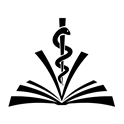  Hradec Králové-Kukleny, Pražská 68  Pražská třída 68/18, 500 04 Hradec Králové  IČO 62 690 281, č.ú. 3336511/0710 ČNB Hradec Králové  tel.:  495 535 386, e-mail: kancelar@sosvet.cz			Návratka pro zařazení přijatého žáka do třídy se zaměřením veterinární technik-laborantJméno a příjmení uchazeče…………………………Datum narození………………………………………Mám zájem o zařazení do třídy se zaměřením veterinární technik-laborant    ANO                                                                                                                            NENávratku odešlete nejpozději do 15. 6. 2024